Broadmayne First School                                               Science: Plants                                                      Year 3 Spring 2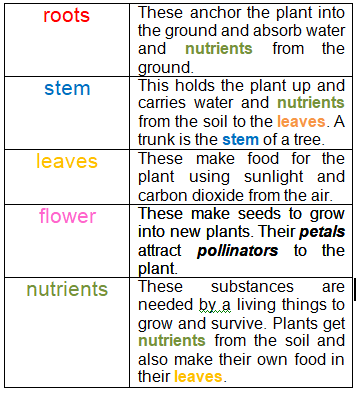 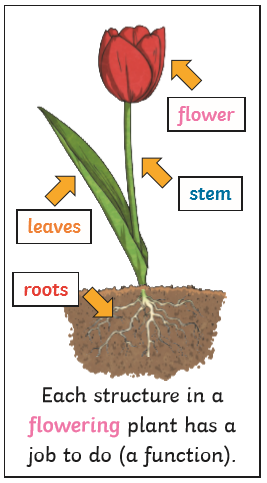 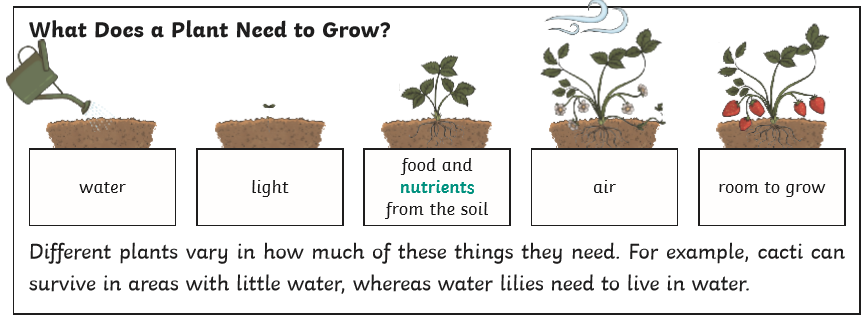 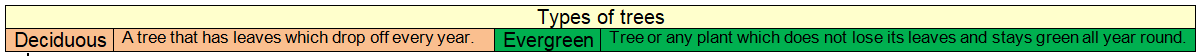 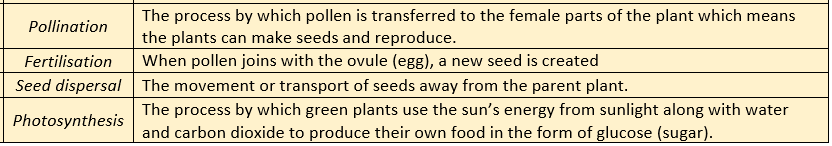 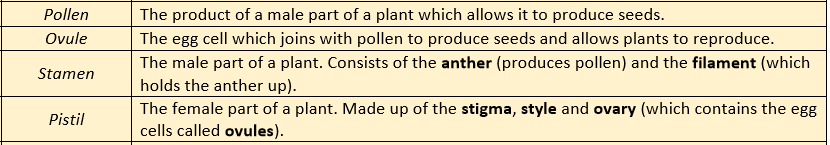 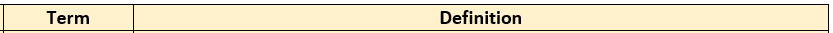 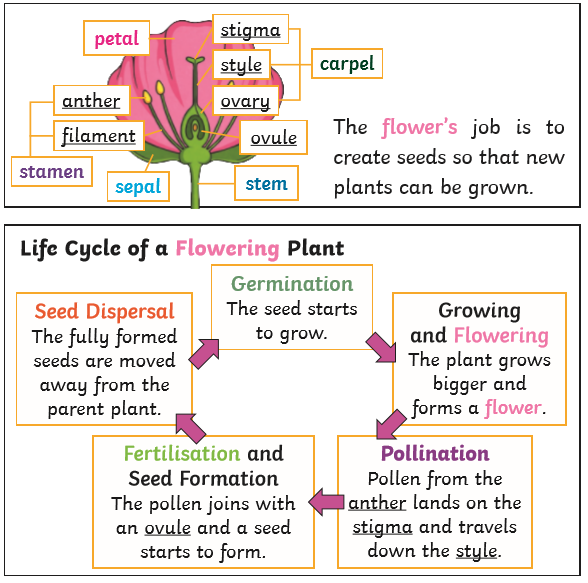 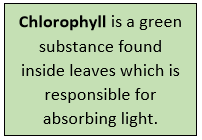 